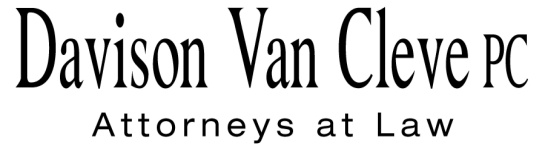 TEL (503) 241-7242     ●     FAX (503) 241-8160     ●     mail@dvclaw.com333 S.W. May 14, 2014Via E-mail and Federal ExpressMr. Steven V. KingExecutive DirectorWashington Utilities & Transportation Commission1300 S. Evergreen Pk. Dr. S.W.P. O. Box 47250Olympia, WA  98504-7250Re:	In the Matter of PUGET SOUND ENERGYPetition For an Accounting Order Approving the Allocation of Proceeds of the Sale of Certain Assets to Public Utility District #1 of Jefferson CountyDocket No. UE-132027Dear Mr. King:		Enclosed please find an original and twelve (12) copies of the Cross Examination Exhibits of the Industrial Customers of Northwest Utilities (“ICNU”).  Please note that one of ICNU’s exhibits, PSE’s Petition for Declaratory Order in Docket No. U-101217, was previously designated by PSE as confidential.  Pursuant to a conversation with the Company, this Petition is no longer confidential.  Accordingly, ICNU is submitting the unredacted version of the exhibit.		Please also note that ICNU estimates that it will require 30 minutes for its cross examination of PSE witness Samuel S. Osborne.		Thank you for your assistance.  If you have any questions, please do not hesitate to call our office.						Sincerely,/s/ Jesse O. Gorsuch						Jesse O. GorsuchEnclosurescc:	Service ListCERTIFICATE OF SERVICEI hereby certify that I have this day served the attached Cross Examination Exhibits upon all parties of record in this proceeding by sending a copy via electronic mail and by mailing a copy via First Class U.S. Mail, postage prepaid, to the following parties at the following addresses.DATED this 14th day of May, 2014.Davison Van Cleve, P.C.	/s/ Jesse O. GorsuchJesse O. Gorsuch ENERGYKEN JOHNSON  PSE-08N WA  98009-9734ken.s.johnson@pse.comPERKINS COIESHEREE STROM CARSON10885 N.E. FOURTH STREET STE 700 BELLEVUE WA  98004-5579scarson@perkinscoie.comWASHINGTON UTILITIES & TRANSPORTATION COMMISSIONDON TROTTERPO BOX 40128OLYMPIA, WA 98504dtrotter@utc.wa.govOFFICE OF THE ATTORNEY GENERALLISA W. GAFKEN800 FIFTH AVENUE, SUITE 2000SEATTLE, WA 98104-3188lisa.gafken@atg.wa.gov